Ancrum Road Primary School      P5 Core Learning                    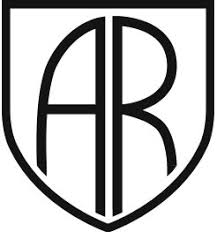 Reading ActivityLearning intention: To be able to read for information (with a purpose).Success Criteria: Read the text carefully. Read the questions you have been asked to answer. Answer the questions in full sentences.Task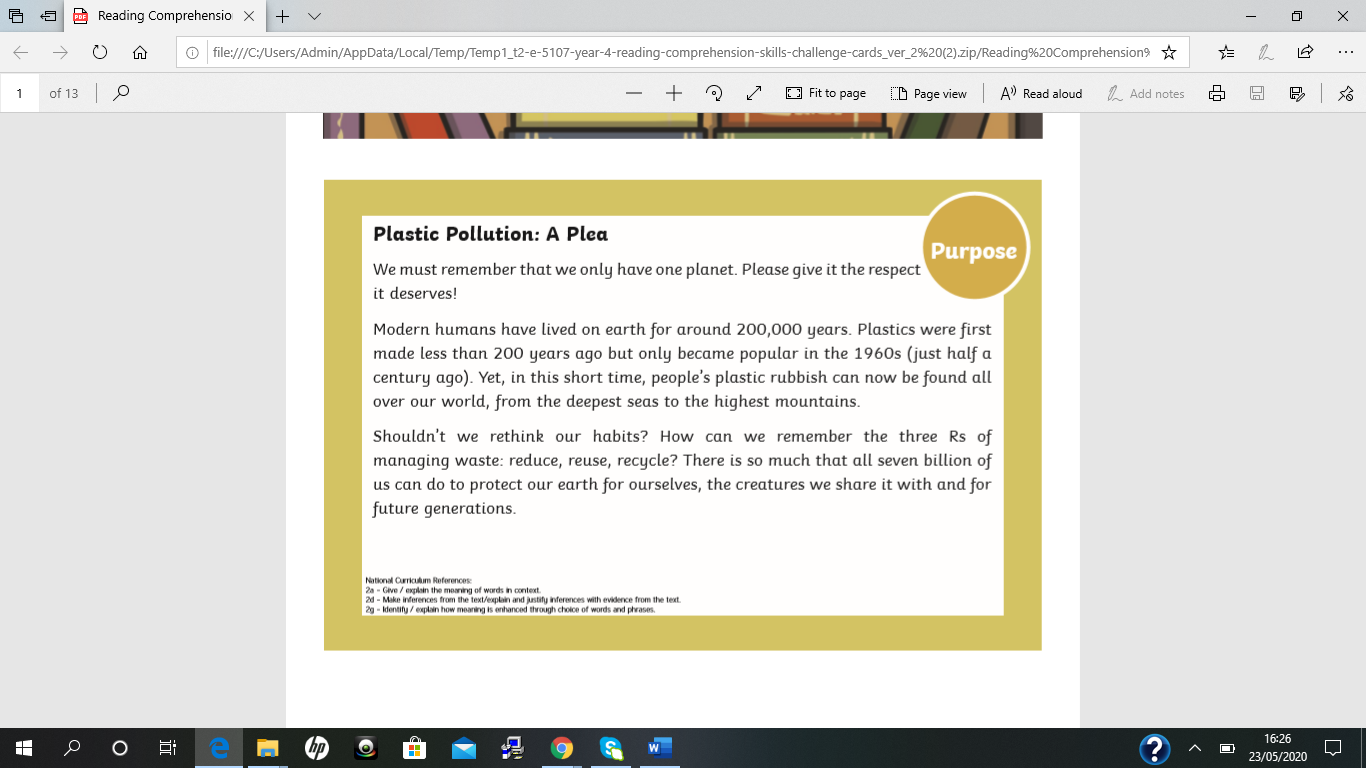 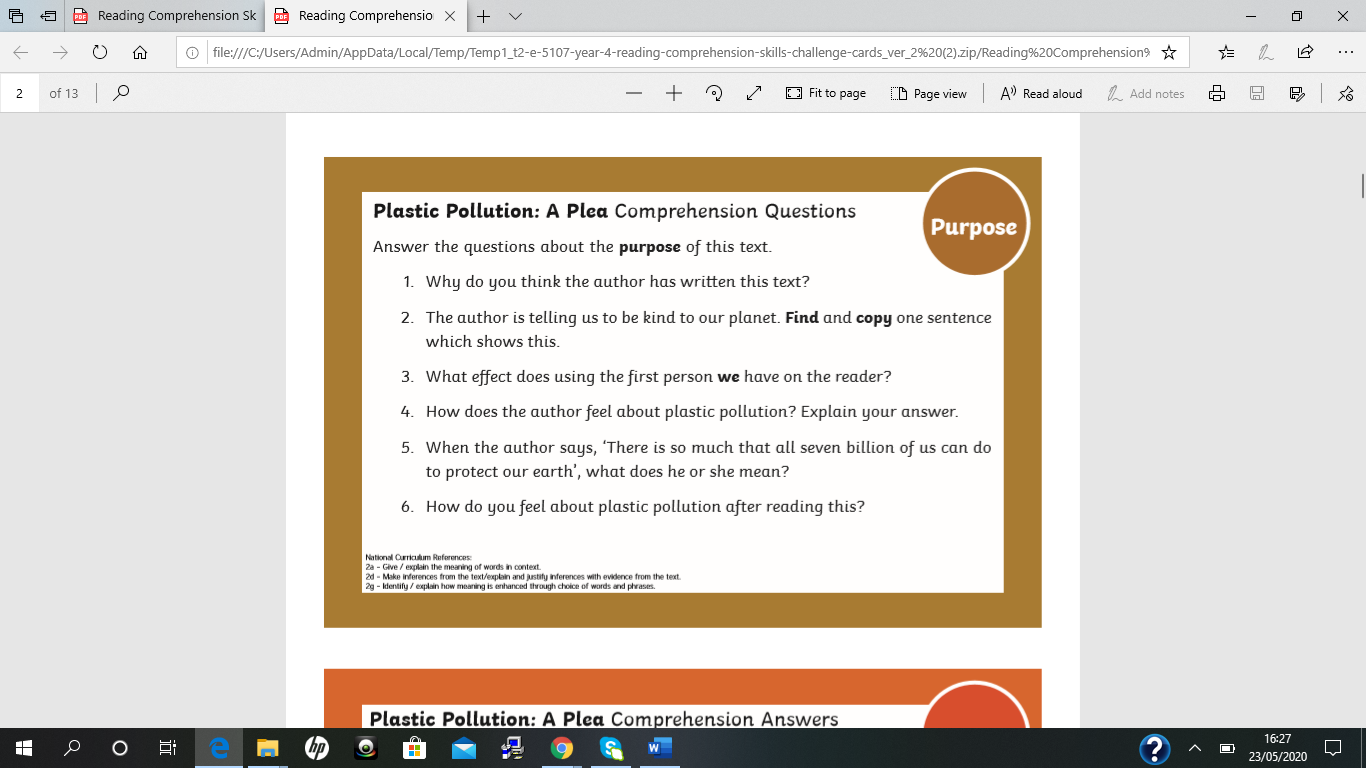 Writing ActivityLearning intention: I can persuade, argue and explore issues or express an opinion using relevant supporting material and/or evidence. Success Criteria: I have an introduction that grabs the readers attention and clearly explains my opinion on the topic.Task Using the skills we have built up this year in our persuasive writing I would like you to respond to one of the following challenges. Grab the readers attention with a powerful start.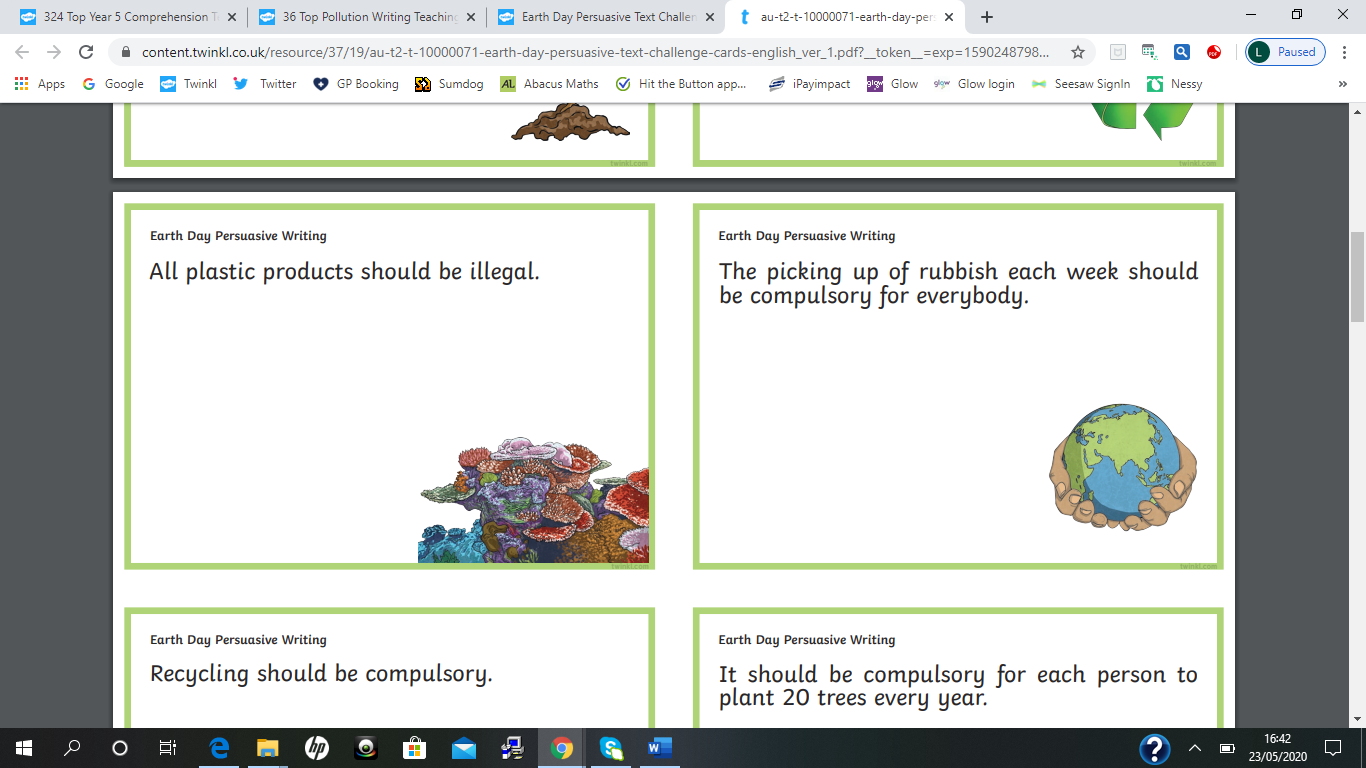 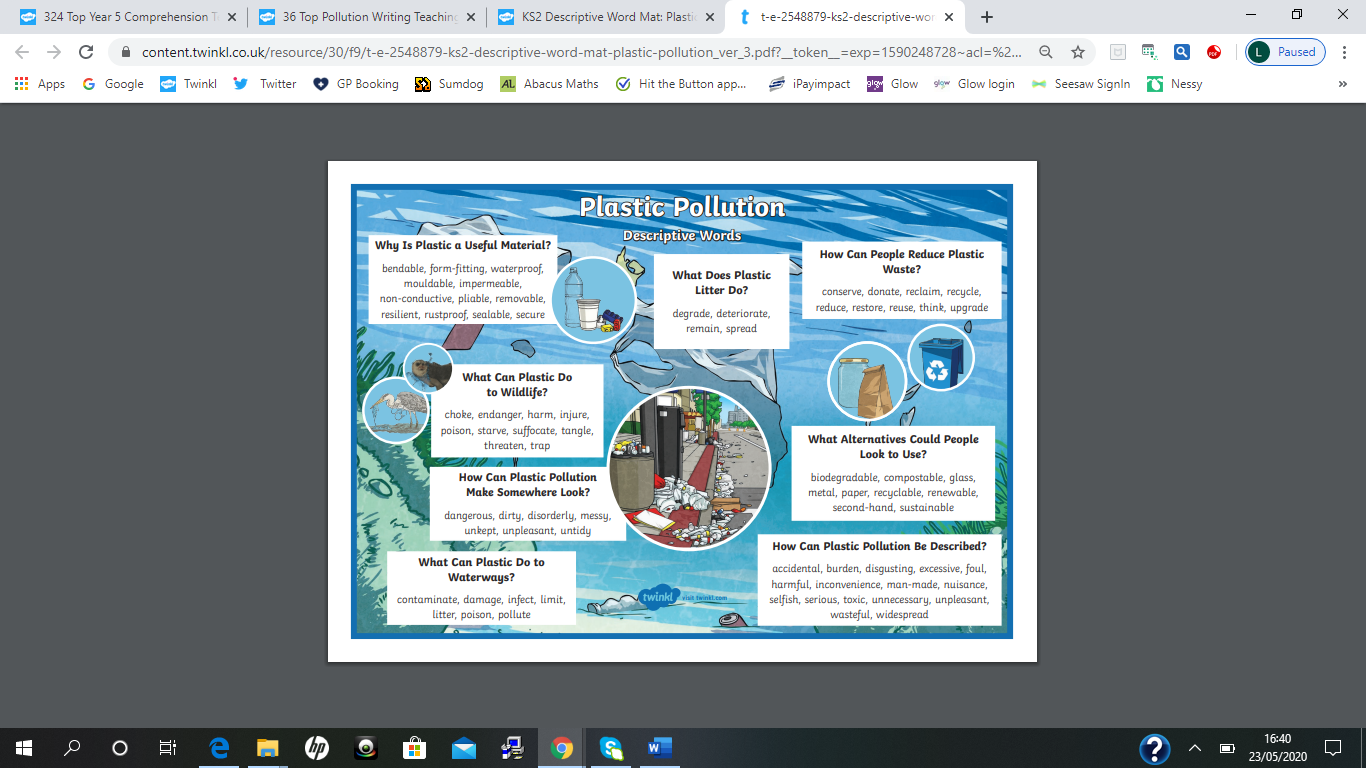 Numeracy ActivityLearning intention: I can manage money Success Criteria:  I have investigated different ways of making all the totals possible with a set of coins and notes. I am learning how to work systematically.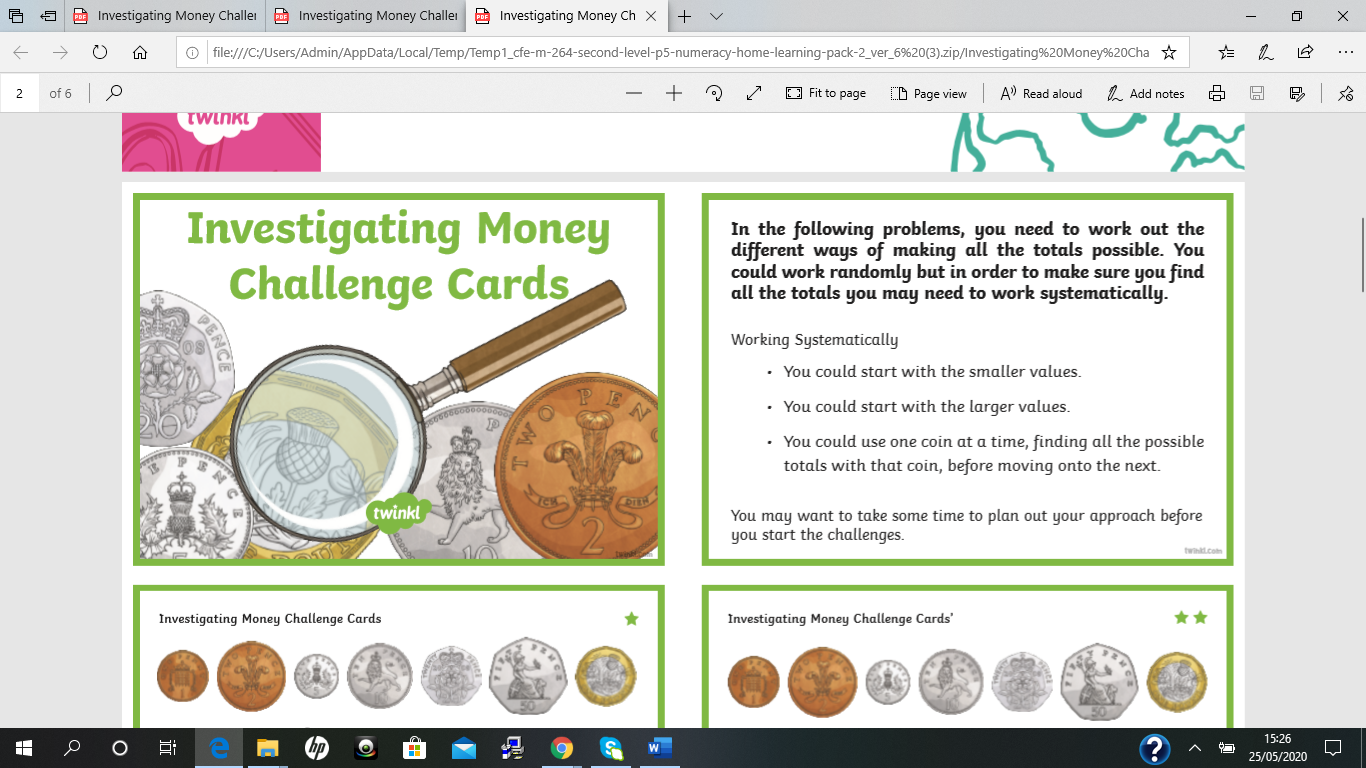 Tasks                       Mild						      Hot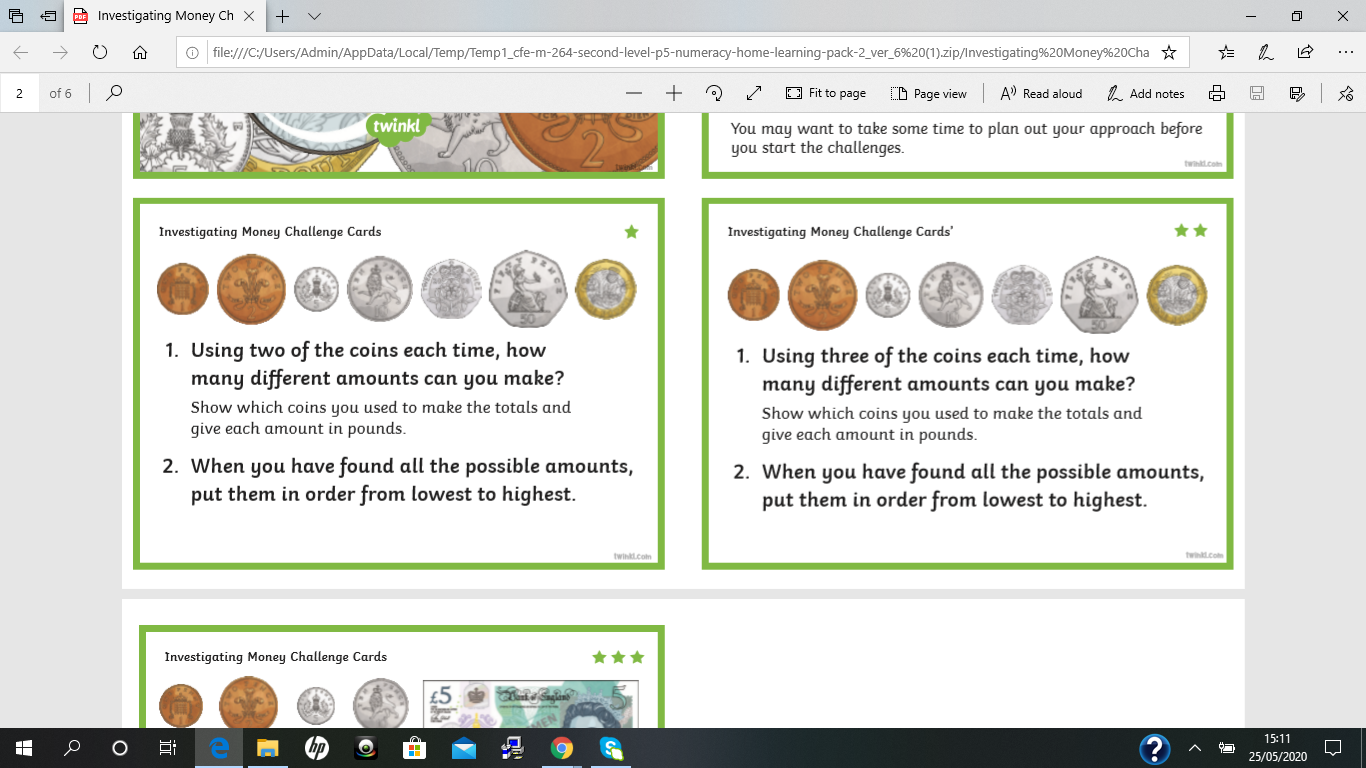                                                                      Spicy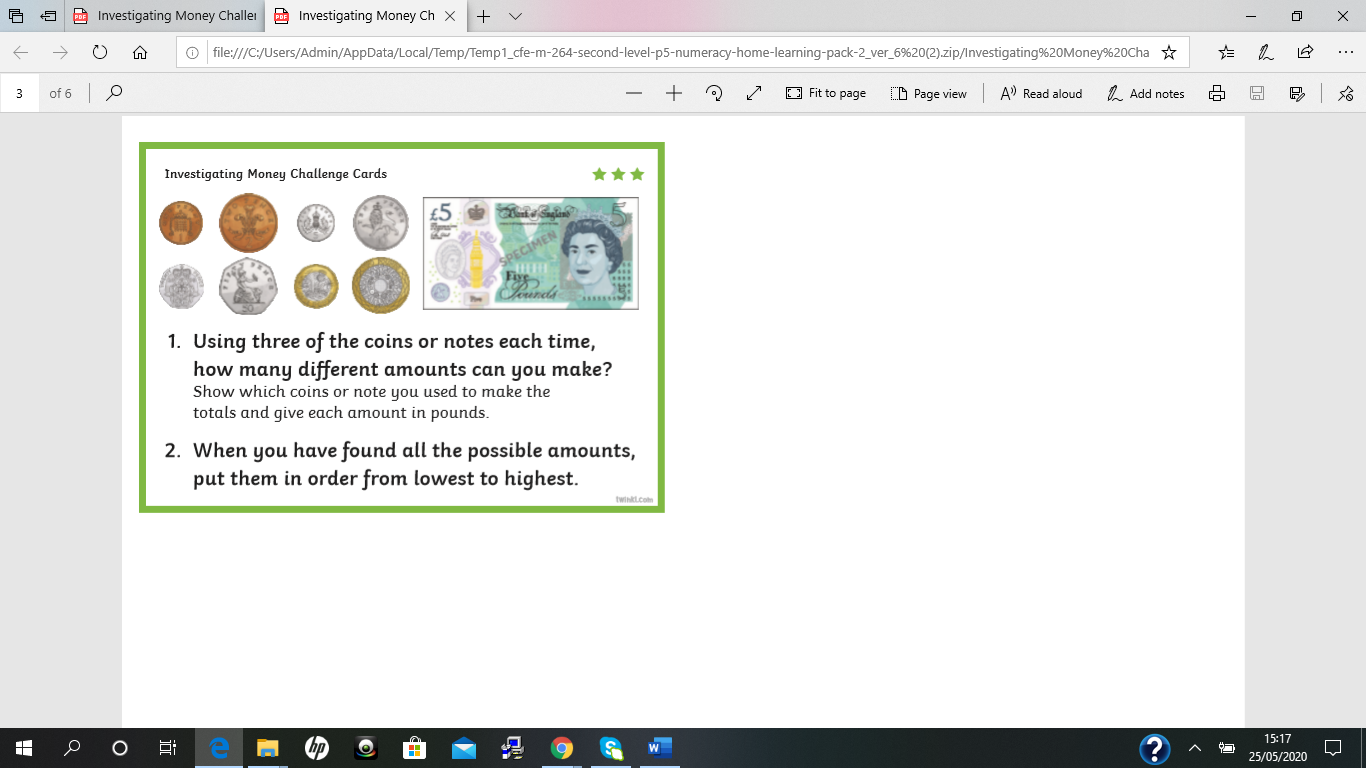 